Pressinbjudan 2017-04-18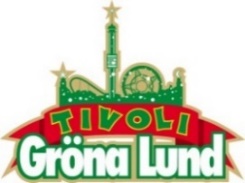 PROVÅK IKAROS PÅ GRÖNA LUNDS PRESSVISNING
Onsdagen den 26 april kl. 10.00 är det dags för Gröna Lunds årliga pressvisning. Vi presenterar årets alla nyheter, hela konsertprogrammet och låter dig först av alla provåka vår nya fallattraktion Ikaros, där du faller fritt mot marken i 90 graders vinkel, dvs helt liggandes. Provåk Ikaros – tidernas värsta fall
På vår årliga pressvisning kommer vi att låta dig provåka en av de läskigaste attraktionerna vi någonsin byggt – Ikaros. Tänk dig att du befinner dig högt ovanför Stockholm, sittandes i en stol, dinglandes med benen och fastspänd med en bygel över axlarna. När du börjar närma dig toppen vinklas plötsligt stolen in, och du ligger nu i 90 graders vinkel med ansiktet mot marken. Sedan kommer fallet. Ikaros är en 95 meter hög attraktion där du faller fritt mot marken helt liggandes. Attraktionen blir den andra av sitt slag i världen och är helt unik i design och utformning. Vi kommer att specialmontera GoPro-kameror på vissa säten, så att du kan få med dig din alldeles egna film när du åker Ikaros. Meddela i ditt osa om du är intresserad av detta, så att vi kan planera in åkturerna. Om du inte känner dig modig, har vi dagen till ära bjudit in en skolklass, som gärna agerar testpiloter och som kan ställa upp på intervjuer.

Se Ikaros-filmen här: https://www.youtube.com/watch?v=r4nXECufJu0

Utöver Ikaros kommer även Jetline, Twister, Eclipse och Lustiga Huset vara öppna. Vi presenterar också sommarens kompletta konsertprogram, våra danskvällar och barnföreställningar samt övriga nyheter på tivolit, bland annat en ny restaurang och drinkbar.

Vad: Gröna Lunds årliga pressvisning
Var: Gröna Lundsteatern (till höger om Gröna Lunds huvudentré)
När: Onsdagen den 26 april
Tid: 10.00-ca 13.00
Mat: Vi bjuder på smörgås, kaffe och te.
OSA: till annika.troselius@gronalund.com senast den 24 april. Meddela även om du är intresserad av en GoPro-film av ditt Ikaros-åk.

För mer information kontakta Annika Troselius, Informationschef på telefon 0708-580050 eller e-mail annika.troselius@gronalund.com. För pressbilder besök Gröna Lunds bildbank www.bilder.gronalund.com.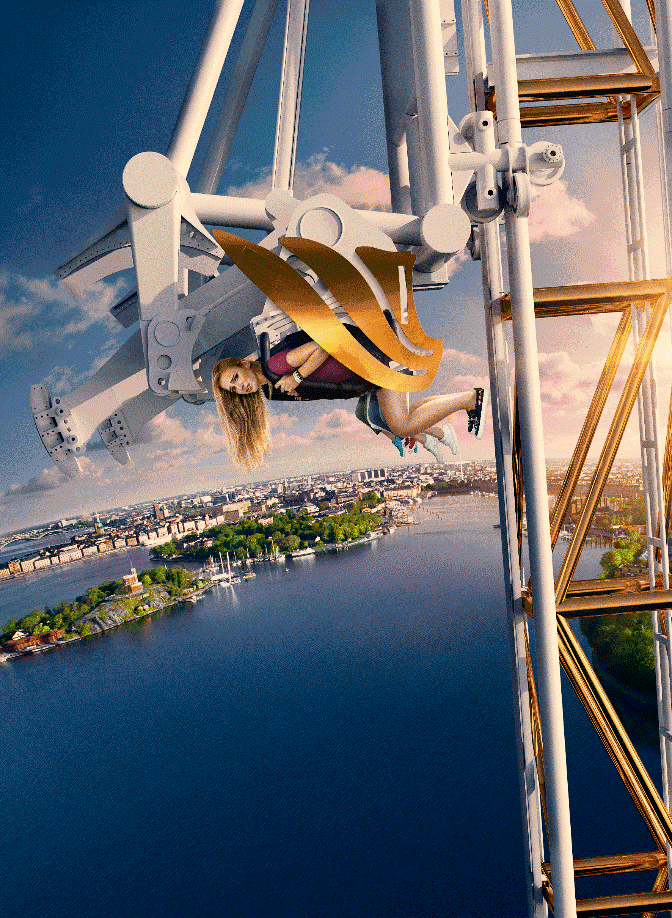 